O que aconteceria se todos os insetos desaparecessem da face da Terra?Questão 1Se os insetos sumirem e não houver polinizadores no meio ambiente, o que poderá faltar no café da manhã?COM POLINIZADORES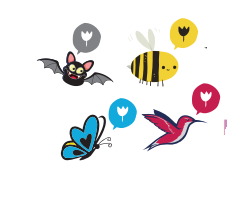 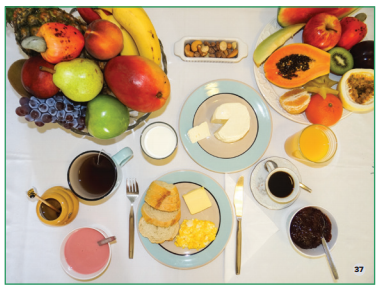 SEM POLINIZADORES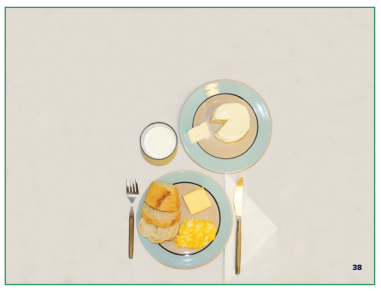 Questão 2O dia amanhece. Os operários seguem em direção ao trabalho. Alguns se ocupam da faxina, enquanto outros se responsabilizam pela segurança, fazem pequenos reparos em moradias, transportam alimentos etc. Assim como a rotina dos seres humanos, essa é a vida de abelhas, formigas, vespas e cupins, os chamados insetos sociais. a) Os animais usam ferramentas para trabalhar? Quais são as ferramentas das abelhas? __________________________________________________________________________________________________________________________________________b) Como falam entre si? ________________________________________________________________________________________________________________________________________________________________Questão 3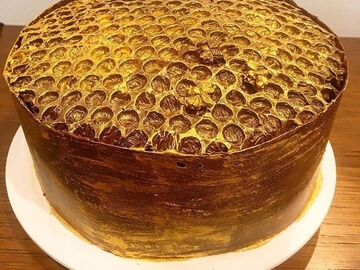 Bolo de melIngredientes3 ovos2 xícaras de farinha de trigo (pode ser integral) 3 colheres de margarina1 xícara de mel1 colher de fermento em pó.Modo de preparoBater o mel e a margarina. Juntar as gemas bem batidas, a farinha e o fermento, e por último as claras em neve. Colocar em forma untada e assar em forno médio. É DIVINO!	Para a nossa festinha, precisamos fazer 2 receitas.  	Escreva a lista de ingredientes necessários. Questão 4Amplie o desenho da flor, usando a técnica da quadrícula. Mas observe que as grades não são quadriculadas. Você vai trabalhar com hexágonos, como as abelhas! Faça primeiro o contorno de todo o desenho com um lápis preto, trabalhando com calma, hexágono por hexágono. Depois, é só colorir!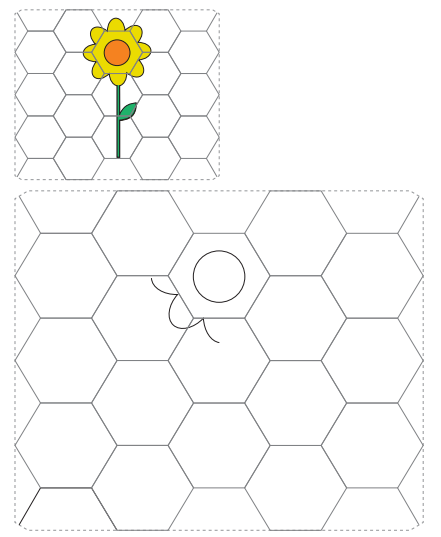 Questão 5	Complete o gráfico e responda as questões. 	Se não tiver material necessário, desenhe ou crie um método para resolver a questão. 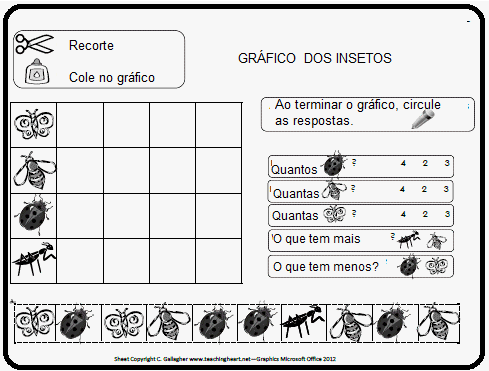 